Beoordelen		Je mening geven over iets of iemandHet oordeel		Je denkt er op een bepaalde manier over, je meningAfschuwelijk	iets wat heel lelijk is, heel naar of heel viesAantrekkelijk	iets wat heel mooi is, heel leuk om te zienWaardeloos		is als iets helemaal niets voor je betekent, geen waarde  heeftWaardevol		is als iets heel veel voor je betekent, of iets heel veel  geld waard is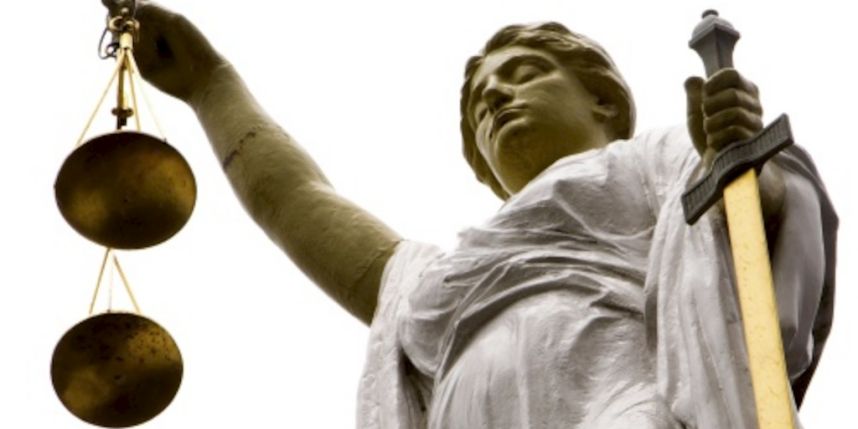 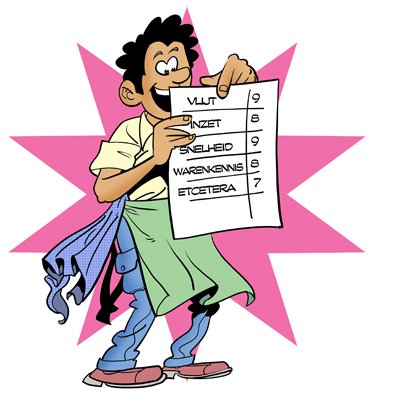 